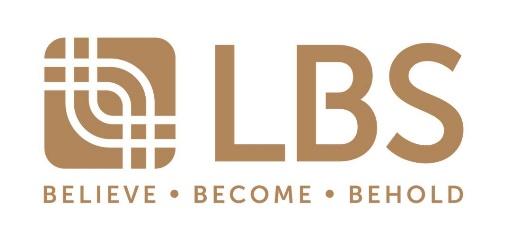 Untuk Siaran SegeraLBS BINA GROUP RAIH PELBAGAI PENCAPAIAN DI ANUGERAH STARPROPERTY 2022Segmen Mampu Milik & Pendigitalan membuka laluan baharu untuk kejayaan LBS Petaling Jaya, 25 Ogos 2022 – Pemaju-pemaju hartanah berprestij negara telah berkumpul di Anugerah StarProperty 2022 bagi menerima pengiktirafan pencapaian mereka di dalam industri pembangunan hartanah. LBS Bina Group telah berjaya memenangi pelbagai pencapaian dalam industri hartanah, bukti bahawa strategi dan portfolio berbeza di dalam pembangunan hartanah telah berjaya menerajui Syarikat ke tahap yang lebih tinggi bagi memperoleh anugerah tersebut:Anugerah All-Stars – Pemaju Perumahan Berprestasi Tinggi Anugerah Pakar Strategi Digital (Cemerlang) Anugerah Perniagaan Hartanah (Pembangunan Komersial) bagi Cameron Centrum (Kepujian);Anugerah Highlander untuk Vines 3, Cameron Golden Hills (Merit);Anugerah Rumah Permulaan (Teres) untuk KITA Mesra Setingkat (Merit);Anugerah Mesra Keluarga (Bangunan Tinggi) untuk Prestige Residence (Merit);Anugerah Mesra Keluarga (Teres) untuk KITA Mekar Dua Tingkat (Merit)Tan Sri Lim Hock San, Pengerusi Eksekutif LBS berkata, “Misi LBS adalah untuk memberi pengalaman pemilikan rumah yang ideal, bermula daripada proses pemilihan sehingga ke pembelian rumah yang merupakan antara sebab pertumbuhan teguh dalam bidang pendigitalan yang bukan sahaja membantu pembeli rumah untuk memiliki produk kami dengan mudah malah membantu kami memahaminya dengan lebih baik. Hasilnya, kami dapat membangunkan produk yang paling sesuai dengan pasaran kami. Visi kami bagi menyediakan rumah untuk rakyat sejajar dengan misi kerajaan dan ianya mampu dicapai berkat kerjasama pasukan LBS serta kepercayaan yang diberikan oleh kerajaan di mana merupakn motivasi utama LBS untuk menetapkan penanda aras yang lebih tinggi.”Disokong tiga tonggak utama LBS, iaitu Mampu Milik, Ketersambungan dan Komuniti, merupakan antara strategi kemenangan LBS di samping tumpuan kepada pendigitalan dan memahami keperluan negara untuk membina rumah berkualiti. Syarikat telah membangunkan rumah mampu milik selama lebih daripada tiga dekad secara progresif. Ini adalah bukti bahawa pembeli rumah menghargai pembangunan hartanah berpaksikan komuniti LBS. Sinonim sebagai sebagai peneraju utama dalam pasaran hartanah, LBS mempunyai pembangunan di seluruh Lembah Klang, Pantai Timur, Wilayah Utara dan Selatan Malaysia, LBS, sehingga kini, telah membina lebih daripada 30,000 unit. Pada masa ini, LBS mempunyai 16 projek yang sedang berjalan.Anugerah StarProperty 2022 telah diadakan di Shangri-La Kuala Lumpur dan dihadiri oleh lebih 520 orang, serta diserikan kehadiran YBhg Dato’ Sri Reezal Merican bin Naina Merican selaku tetamu kehormat bagi menyampaikan anugerah kepada LBS dan para pemenang lain. -Tamat-Mengenai LBS Bina Group Berhad  LBS Bina Group Berhad (LBS), pemaju perbandaran terkemuka di peringkat antarabangsa dengan visi untuk membina ruang inspirasi sempurna merupakan penyandang pelbagai anugerah menerusi projek pembangunannya. Dengan mengutamakan pembeli rumah, LBS telah membina dan membentuk landskap negara selama 30 tahun dan terus memenuhi permintaan pasaran bagi rumah berkualiti dan mampu milik.  Kejayaan berterusan yang dilakar oleh LBS adalah hasil kepimpinan Pengerusi Eksekutif Kumpulan LBS, Tan Sri Lim Hock San yang turut dianugerahkan dengan pingat emas sebagai Property Man of the year by Malaysia Property Award (FIABCI) pada tahun 2018 yang merupakan Anugerah ‘Oscar’ dalam industri hartanah. Ketabahan dan kegigihan Tan Sri Lim di dalam mengatasi cabaran industri, serta kepimpinan yang cemerlang dengan pengetahuan ilmu industri hartanah yang unggul di samping nilai integriti dan tanggungjawab menjadi tonggak kepada penerimaan anugerah ini.  Kini, dengan bank tanah di seluruh Malaysia, LBS terus meraih kejayaan dan kekal kukuh dengan kejayaan perbandaran seperti Bandar Saujana Putra, KITA @ Cybersouth di Dengkil, LBS Alam Perdana di Bandar Puncak Alam dan lain-lain lagi. Selain daripada pembangunan hartanah, LBS turut terlibat di dalam pengurusan runcit, perhotelan dan pelancongan.  Untuk keterangan lanjut, layari https://lbs.com.my/   Untuk pertanyaan media, hubungi:Jabatan Komunikasi Korporat, Media & Digital, LBSEmail	:	media@lbs.com.my